Правила дорожного движения — важная информация, которую должен усвоить каждый ребёнок уже в дошкольном возрасте. Ведь умение правильно вести себя на дороге — залог безопасности маленького пешехода. Чтобы эта важная информация не казалась такой уж скучной, предлагайте детям изучать ПДД в форме стихов, песенок и загадок.

Вот загадки, которые помогут малышам запомнить дорожные знаки, сигналы светофора и правила поведения на дороге.



Мой первый слог средь нот найдешь, 
Покажет лось второй и третий.
Куда из дому не пойдешь,
Ты сразу ЦЕЛОЕ заметишь.
(Дорога)



Тихо ехать нас обяжет,
Поворот вблизи покажет
И напомнит, что и как
Вам в пути…
(Дорожный знак)

Под этим знаком, как ни странно,
Все ждут чего-то постоянно.
Кто-то сидя, кто-то стоя…
Что за место здесь такое?
(Место остановки автобуса)

Здесь не катится автобус.
Здесь трамваи не пройдут.
Здесь спокойно пешеходы
Вдоль по улице идут.
Для машин и для трамвая
Путь-дорога есть другая. 

Ну, а если пешеходу
Тротуар не по пути?
Если нужно пешеходу
Мостовую перейти?
Сразу ищет пешеход
Знак дорожный …?
(Переход)

На дорожном знаке том
Человек идет пешком.
Полосатые дорожки 
Постелили нам под ножки.
Чтобы мы забот не знали
И по ним вперед шагали.
(Пешеходный переход)



Что за «зебра» на дороге?
Все стоят, разинув рот,
Ждут, когда мигнёт зелёный.
Значит, это — …
(Переход)

Грозно мчат автомобили, 
Как железная река! 
Чтоб тебя не раздавили, 
Словно хрупкого жучка, – 
Под дорогой, словно грот, 
Есть…
(Подземный переход)

Как зовутся те дорожки,
По которым ходят ножки.
Различать учись их точно,
Не лети как на пожар.
Пешеходные дорожки –
Это только …?
(Тротуар)



Вот трёхглазый молодец.
До чего же он хитрец!
Кто откуда ни поедет,
Подмигнёт и тем, и этим.
Знает, как уладить спор,
Разноцветный…
(Светофор)

У полоски перехода,
На обочине дороги,
Зверь трёхглазый, одноногий,
Неизвестной нам породы,
Разноцветными глазами
Разговаривает с нами.

Красный глаз глядит на нас:
— Стоп! — гласит его приказ.
Жёлтый глаз глядит на нас:
— Осторожно! Стой сейчас!
А зелёный: что ж, вперёд,
Пешеход, на переход!
Так ведёт свой разговор
Молчаливый…
(Светофор)

Какой свет нам говорит:
«Проходите – путь открыт»
(Зелёный)

Какой свет нам говорит:
«Вы постойте – путь закрыт!»
(Красный)



Командуя жезлом, он всех направляет,
И всем перекрёстком один управляет.
Он словно волшебник, машин дрессировщик,
А имя ему — …
(Регулировщик)

Много есть машин спецслужбы.
Должен жить ты с ними в дружбе.
Все — помощники твои,
Даже строгая…
(ГАИ)

Тем прибором выявляют
Тех, кто скорость превышает.
Говорит локатор строгий:
— Нарушитель на дороге!
(Радар)

У него суровый норов – 
Длинный, толстый, словно боров, 
Он залег у перехода, 
Защищая пешехода.
(Лежачий полицейский)

Переезд есть впереди — Тормози и подожди:
Он опущен — ход сбавляй,
А поднимут — проезжай.
(Шлагбаум)



Машины мчатся. Тут же, вскачь,
Летит к проезжей части мяч.
Должны запомнить все, друзья,
Что за мячом …!
(бежать нельзя)

Надо с правилами ладить –
Обходить автобус….
(сзади)

Сам собою, вот сюрприз,
Эскалатор мчит нас вниз.
Будем смирно мы стоять –
По нему нельзя…!
(бежать)

Кто пешком всегда идет?
Догадались? …!
(Пешеход)

Заходи смелей в трамвай –
и билетик получай,
и в метро, и в самолете
ты – в особенном почете,
можешь весь объехать мир,
ведь теперь ты – …!
(пассажир)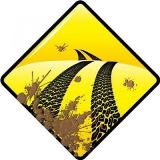 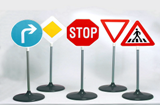 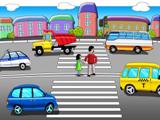 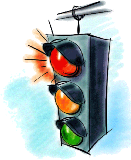 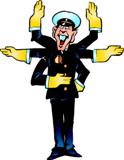 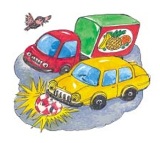 МОЯ УЛИЦА
Здесь на посту в любое время 
Стоит знакомый постовой, 
Он управляет сразу всеми, 
Кто перед ним на мостовой.

Никто на свете так не может 
Одним движением руки 
Остановить поток прохожих 
И пропустить грузовики.
С. Михалков


СВЕТОФОР
Если свет зажегся красный, 
Значит, двигаться опасно. 
Свет зеленый говорит: 
«Проходите, путь открыт!» 
Желтый свет — предупрежденье: 
Жди сигнала для движенья.
С. Михалков


ШАГАЯ ОСТОРОЖНО...
Движеньем полон город: 
Бегут машины в ряд. 
Цветные светофоры 
И день и ночь горят.

Шагая осторожно,
За улицей следи —
И только там, где можно,
И только там, где можно,
И только там ее переходи!

И там, где днем трамваи 
Спешат со всех сторон, 
Нельзя ходить, зевая! 
Нельзя считать ворон!

Шагая осторожно,
За улицей следи —
И только там, где можно,
И только там, где можно,
И только там ее переходи!
С. Михалков


СВЕТОФОР
Три цвета есть у светофора. 
Они понятны для шофера: 
Красный свет — проезда нет, 
Желтый — будь готов к пути, 
А зеленый свет — кати!
С. Маршак


СВЕТОФОР
Стоп, машина! 
Стоп, мотор! 
Тормози скорей, 
Шофер! 
Красный глаз 
Глядит в упор — 
Это строгий 
Светофор. 
Вид он грозный 
Напускает, 
Дальше ехать 
Не пускает...
Обождал шофер 
Немножко, 
Снова выглянул 
В окошко. 
Светофор 
На этот раз 
Показал 
Зеленый глаз, 
Подмигнул 
И говорит: 
«Ехать можно, 
Путь открыт!»
М. Пляцковский


* * * 
Он имеет по три глаза, 
По три с каждой стороны, 
И хотя еще ни разу 
Не смотрел он всеми сразу — 
Все глаза ему нужны. 
Он висит тут с давних пор 
И на всех глядит в упор. 
Что же это?
(Светофор)
З.  Мостовой


* * * 
Делаем ребятам 
Предостережение: 
Выучите срочно 
Правила движения,

Чтоб не волновались 
Каждый день родители, 
Чтоб спокойно мчались 
Улицей водители!
Ю. Яковлев


* * * 
Там, где шумный перекресток, 
Где машин не сосчитать, 
Перейти не так уж просто, 
Если правила не знать.

Пусть запомнят твердо дети: 
Верно поступает тот, 
Кто лишь при зеленом свете 
Через улицу идет!
Н. Сорокин


ЕСЛИ БЫ...
Идет по улице один
Довольно странный гражданин.
Ему дают благой совет:
— На светофоре красный свет.
Для перехода нет пути.
Сейчас никак нельзя идти!

—  Мне наплевать на красный свет! 
Промолвил гражданин в ответ.
Он через улицу идет
Не там, где надпись «Переход»,
Бросая грубо на ходу:
—  Где захочу, там перейду!

Шофер глядит во все глаза: 
Разиня впереди! 
Нажми скорей на тормоза — 
Разиню пощади!..

А вдруг бы заявил шофер: 
«Мне наплевать на светофор!» — 
И как попало ездить стал? 
Ушел бы постовой с поста? 
Трамвай бы ехал, как хотел? 
Ходил бы каждый, как умел?

Да... там, где улица была, 
Где ты ходить привык, 
Невероятные дела
Произошли бы вмиг!

Сигналы, крики то и знай: 
Машина — прямо на трамвай, 
Трамвай наехал на машину, 
Машина врезалась в витрину...

Но нет: стоит на мостовой 
Регулировщик-постовой, 
Висит трехглазый светофор, 
И знает правила шофер.
О. Бедарев


ЗАПРЕЩАЕТСЯ — РАЗРЕШАЕТСЯ!
И проспекты, и бульвары — 
Всюду улицы шумны, 
Проходи по тротуару 
Только с правой стороны!

Тут шалить, мешать народу
За-пре-ща-ет-ся!
Быть примерным пешеходом
Разрешается...

Если едешь ты в трамвае 
И вокруг тебя народ, 
Не толкаясь, не зевая, 
Проходи скорей вперед.

Ехать «зайцем», как известно, 
За-пре-ща-ет-ся! 
Уступить старушке место 
Разрешается...

Если ты гуляешь просто, 
Все равно вперед гляди, 
Через шумный перекресток 
Осторожно проходи.

Переход при красном свете
За-пре-ща-ет-ся!
При зеленом даже детям
Разрешается...
В. Семернин


ДЛЯ  ПЕШЕХОДОВ
Объяснить надо запросто, 
Будь ты юн или стар: 
Мостовая — для транспорта, 
Для тебя — тротуар!    

Иди через улицу там, пешеход, 
Где знаком указан тебе «переход»!

На светофоре — красный свет! 
Опасен путь — прохода нет! 
А если желтый свет горит, 
Он «приготовься» говорит.

Зеленый вспыхнул впереди — 
Свободен путь, переходи.

Где улицу надо тебе перейти,
О правиле помни простом:
С вниманьем налево сперва погляди,
Направо взгляни потом!

Глупо думать: «Как-нибудь 
Проскочу трамвайный путь!» 
Никогда не забывай, 
Что быстрей тебя трамвай!
В. Тимофеев


ТРИ  ЧУДЕСНЫХ ЦВЕТА
Чтоб тебе помочь 
Путь пройти опасный, 
Горим и день и ночь, 
Зеленый, желтый, красный.

Наш домик светофор — 
Мы три родные брата, 
Мы светим с давних пор 
В дороге всем ребятам.

Мы три чудесных цвета, 
Ты часто видишь нас, 
Но нашего совета 
Не слушаешь подчас.

Самый строгий — красный свет. 
Если он горит: Стой! 
Дороги дальше нет, 
Путь для всех закрыт.

Чтоб спокойно перешел ты, 
Слушай наш совет: Жди! 
Увидишь скоро желтый 
В середине свет.

А за ним зеленый свет 
Вспыхнет впереди, 
Скажет он: 
— Препятствий нет, 
Смело в путь иди.

Коль выполнишь без спора 
Сигналы светофора, 
Домой и в школу попадешь, 
Конечно, очень скоро.
А. Северный


* * * 
Посмотрите:
Постовой
Встал на нашей мостовой.
Быстро руку протянул,
Ловко палочкой взмахнул.
Вы видали,
Вы видали? —
Все машины сразу встали,
Дружно встали в три ряда
И не едут никуда.
Не волнуется народ,
Через улицу идет.
И стоит на мостовой,
Как волшебник, постовой.
Все машины одному
Подчиняются ему.
Я. Пишумов


СВЕТОФОРЫ
Светофоры, светофоры — 
Красный, желтый и зеленый... 
Три веселых огня на всех улицах горят 
Красный, желтый и зеленый – 
Листья ясеней и кленов, 
Словно в помощь светофорам, 
Тоже виснут по заборам. 
Это что там впереди — путь закрыт? 
Или это на пути — лист горит? 
Красный свет или осина? 
Желтый свет или ветла? 
Все сигналы световые
Осень спутала!
И. ЗаграевскаяПРОСТО ЭТО ЗНАК ТАКОЙ…
Сбор-игра

Нарисован человек.
Землю роет человек.
- Почему проезда нету?
Может быть, здесь ищут клад?
И старинные монеты 
В сундуке большом лежат? 
Их сюда, наверно, встарь 
Спрятал очень жадный царь.— 
Мне сказали:
—  Что ты, что ты! 
Здесь дорожные работы.
Ученик показывает нарисованный на плотной  бумаге дорожный знак «Дорожные работы».

—  Отчего бы это вдруг 
Стрелки дружно встали в круг? 
И машины друг за другом 
Мчатся весело по кругу.
Что такое,
В самом деле,
Словно мы на карусели!
—  Мы на площади с тобой, 
Здесь дороги нет прямой.
Ученик показывает дорожный знак «Круговое движение»

Замечательный Знак —
Восклицательный Знак!
—  Значит, можно здесь 
Кричать,
Петь,
Шуметь,
Озорничать?
Если бегать —
Босиком!
Если ехать —
С ветерком! —
Отвечают люди строго:
—  Здесь опасная дорога. 
Очень просит знак дорожный 
Ехать тихо, осторожно.
Читая   стихи,   ученик   показывает   дорожный   знак   «Прочие опасности»

—Погляди,
Погляди,
Что за штанга впереди?!
Постоим над речкой быстрой.
Вдруг на мост придут штангисты?!
Станут штангу поднимать,
Станут штангу выжимать...
—  Нет,—
Смеясь, мне друг ответил,— 
Тут спортсменов мы не встретим. 
Просто это знак такой 
Для машины грузовой.
—  В этом месте слабый грунт,— 
Говорит он строго,— 
Повезешь тяжелый груз — 
Повредишь дорогу.
На колеса груз надавит — 
На дороге след оставит. 
Будут ямы на пути — 
Не проехать, не пройти!
Ученик   показывает   дорожный   знак   «Ограничение   нагрузки на ось»

Вот так знак! 
Глазам не верю: 
Для чего здесь батарея?
Помогает ли движенью 
Паровое отопленье?! 
Может быть, зимою вьюжной 
Здесь шоферам греться нужно? 
Почему же в летний зной 
Знак не сняли с мостовой? 
Оказалось, этот знак 
Говорит шоферу так: 
Здесь шлагбаум — переезд. 
Подожди — пройдет экспресс.
«Железнодорожный переезд со шлагбаумом»
Я. Пишумов